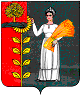 РОССИЙСКАЯ ФЕДЕРАЦИЯСОВЕТ ДЕПУТАТОВ СЕЛЬСКОГО ПОСЕЛЕНИЯВЕРХНЕМАТРЕНСКИЙ СЕЛЬСОВЕТДобринского муниципального района Липецкой области59 - cессия   V созываР Е Ш Е Н И Е16.07.2019   г.                        с.Верхняя  Матренка                       № 175-рсО признании утратившими силу некоторых решений Совета депутатов сельского поселения Верхнематренский  сельсоветРассмотрев законодательную инициативу Совета депутатов сельского поселения Верхнематренский  сельсовет о признании утратившими силу некоторых решений Совета депутатов сельского поселения Верхнематренский  сельсовет, в целях приведения в соответствие с действующим законодательством нормативной правовой базы Совета депутатов сельского поселения Верхнематренский  сельсовет, руководствуясь Уставом сельского поселения Верхнематренский  сельсовет, Совет депутатов сельского поселения Верхнематренский  сельсоветРЕШИЛ:1. Признать утратившим силу следующие решения Совета депутатов сельского поселения:- решение № 154-рс от 19.10.2009 года «Об принятии положения о материальном стимулировании муниципальных служащих муниципальной службы»;- решение № 153-рс от 19.10.2009 года «Об принятии положения о материальном стимулировании выборных должностных лиц»;- решение № 151-рс от 19.10.2009 г. «О постоянных (временных) комиссиях Совета  депутатов сельского поселения Верхнематренский  сельсовет Добринского муниципального  района Липецкой области».2. Настоящее решение вступает в силу со дня его официального обнародования.Председатель Совета депутатов сельского поселения Верхнематренский  сельсовет                                                   Н.В.Жаворонкова